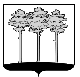 ГОРОДСКАЯ  ДУМА  ГОРОДА  ДИМИТРОВГРАДАУльяновской областиР Е Ш Е Н И Ег.Димитровград     31  июля 2019  года     	                                                            № 29/216  . О внесении изменения в План работы Городской Думы города Димитровграда Ульяновской области на второе полугодие 2019 годаРуководствуясь частью 3 статьи 11 Регламента Городской Думы города Димитровграда Ульяновской области, Городская Дума города Димитровграда Ульяновской области третьего созыва решила:1. Внести изменение в План работы Городской Думы города Димитровграда Ульяновской области на второе полугодие 2019 года, утвержденный решением Городской Думы города Димитровграда Ульяновской области третьего созыва от 26.06.2019 №25/202:1.1. Приложение 2 изложить в редакции согласно приложению к настоящему решению.2. Установить, что настоящее решение подлежит официальному опубликованию и размещению в информационно-телекоммуникационной сети «Интернет» на официальном сайте Городской Думы города Димитровграда Ульяновской области (www.dumagrad.ru).3. Контроль исполнения настоящего решения возложить на Председателя Городской Думы города Димитровграда Ульяновской области А.П.Ерышева.Председатель Городской Думыгорода ДимитровградаУльяновской области	         А.П.ЕрышевПриложение к решению Городской Думы города Димитровграда Ульяновской области третьего созыва от 31.07.2019 №29/216«Приложение 2к Плану работы Городской Думы города Димитровграда Ульяновской области на второе полугодие 2019 годаГрафик приёма граждан депутатами Городской Думы города Димитровграда Ульяновской области третьего созыва во втором полугодии 2019 года№ФИО депутатаГрафик приемаМесто приемаДатыОдномандатные избирательные округаОдномандатные избирательные округаОдномандатные избирательные округаОдномандатные избирательные округа1Шарафутдинов Р.Р.последний четверг16.00 –  18.00ОПОП №1пр. Ленина, 725 июля1Шарафутдинов Р.Р.последний четверг16.00 –  18.00МАУК ЦКиД «Восход»пр. Ленина, 1729 августа26 сентября31 октября28 ноября26 декабря2Степаненко С.И.1-й и 3-й вторник 17.00 – 19.00Дворец книгиул. Королева, 12 и 16 июля6 и 20  августа3 и 17  сентября1 и 15 октября5 и 19 ноября3 и 17 декабря3Хворов В.А.4-й четверг 17.00 – 19.00Городская гимназиякорпус 1ул. Славского, 1125 июля22 августа26 сентября24 октября28 ноября26 декабря4Пирогов И.Г.3-й четверг18.00 – 19.00Городская гимназиякорпус 2ул. М. Тореза, 418 июля15 августа19 сентября17 октября21 ноября 19 декабря4Пирогов И.Г.1-й четверг18.00 – 19.00Дворец книгиул. Королева, 14 июля1 августа5 сентября3 октября7 ноября 5 декабря5Матягин А.Е.1-й четверг17.30 – 18.30Городская гимназиякорпус 2ул. М. Тореза, 44 июля1 августа5 сентября3 октября7 ноября 5 декабря6Акчурин Р.Х.2-й и 4-й четверг17.30 – 18.30общественная приемная КПРФ ул. Гвардейская, 2711 и 25 июля22 августа26 сентября10 и 24 октября14 и 28 ноября12 и 26 декабря7Крючков С.Н.1-й и 3-й четверг16.00 – 18.00Мелекесский РОВДул.Севастопольская, 74 и 18 июля1 и 15 августа5 и 19 сентября3 и 17 октября7 и 21 ноября5 и 19 декабря8Лукоянчев С.С.1-й и последний вторник17.00 – 18.00общественная приемная КПРФ ул. Гвардейская, 276 и 27  августа3 и 24  сентября1 и 29 октября5 и 26 ноября3 и 24 декабря9Ахмадуллин И.М.1-й и 3-й вторник17.00 – 19.00ОПОП №7ул. Куйбышева, 291 а2 и 16 июля3 и 17 сентября1 и 15 октября5 и 19 ноября3 и 17 декабря10Пикалов В.Н.2-й понедельник17.00 – 19.00ОПОП №9ул.9-я линия, 158 июля12 августа9 сентября14 октября11 ноября 9 декабря11Воскресенский А.И.1-й и последний четверг16.00  – 17.00ОПОП №3ул. Западная, 184 и 25 июля11Воскресенский А.И.последний четверг16.00  – 17.00Здание Администрации городаул. Хмельницкого, 93, каб. 11029 августа26 сентября31 октября28 ноября 26 декабря12Сыркин И.Н.1-й четверг17.00 –  18.00ООО «Димитровград ЖгутКомплект» ул. Крымская, 96 4 июля1 августа5 сентября3 октября7 ноября 5 декабря12Сыркин И.Н.последний четверг17.00 –  18.00Гостиница «Черемшан»пр. Автостроителей, 47, актовый зал25 июля29 августа26 сентября31 октября28 ноября 26 декабря13Чайко А.П.1-й и последний четверг17.00 –  19.00Гостиница «Черемшан»пр. Автостроителей, 47, актовый зал4 и 25 июля1 и 29 августа5 и 26 сентября3 и 31 октября7 и 28 ноября 5 и 26 декабря14Новичков В.В.1-й и 3-й четверг18.00 – 19.30ОПОП № 4ул. Победы, 124 и 18 июля1 и 15 августа5 и 19 сентября3 и 17 октября7 и 21 ноября 5 и 19 декабря15Куденко И.В.последний понедельник17.00 – 19.00Подростковый клуб «Бригантина»ул. Дрогобычская, 4529 июля26 августа30 сентября28 октября25 ноября 30 декабря16Завьялов А.Л.1-й и 3-й вторник17.00 – 18.00Здание Администрации городаул. Хмельницкого, 93, каб. 1102 и 16 июля6 и 20  августа3 и 17  сентября1 и 15 октября5 и 19 ноября3 и 17 декабря17Колпаков А.А.1-й четверг 17.00 – 18.00Здание Администрации городаул. Хмельницкого, 93, каб. 1104 июля1 августа5 сентября3 октября7 ноября 5 декабря18Маляр С.Н.2-й и 4-й четверг17.00 – 18.00Здание Администрации городаул. Хмельницкого, 93, каб. 11011 и 25 июля8 и 22 августа12 и 26 сентября10 и 24 октября14 и 28 ноября12 и 26 декабря19Дементьев В.Н.1-я и 3-я среда17.00 – 18.00Здание Администрации городаул. Хмельницкого, 93, каб. 1103 и 17 июля7 и 21 августа4 и 18 сентября2 и 16 октября6 и 20 ноября4 и 18 декабря20Трифонов А.В.1-й и 2-й вторник17.00 – 18.00Библиотека «Информационно-досуговый центр»ул. Черемшанская, 1146 и 13  августа3 и 10  сентября1 и 8 октября5 и 12 ноября3 и 10 декабряЕдиный избирательный округЕдиный избирательный округЕдиный избирательный округЕдиный избирательный округ1Ерышев А.П.1-й и 3-й четверг16.00 – 18.00Здание Администрации городаул. Хмельницкого, 93, каб. 4334 и 18 июля1 и 15 августа5 и 19 сентября3 и 17 октября7 и 21 ноября 5 и 19 декабря2Борисов Н.И.1-й вторник16.00 – 18.00общественная приемная КПРФул. Гвардейская, 272 июля20 августа3 сентября1 октября5 ноября3 декабря3Скворцова А.К.1-й вторник16.00 – 18.00общественная приемная КПРФ ул. Гвардейская, 272 июля3 сентября1 октября5 ноября3 декабря4Кузнецов А.М.2-й вторник16.00 – 18.00общественная приемная КПРФ ул. Гвардейская, 279 июля13 августа10 сентября8 октября12 ноября10 декабря5Хабиахмедов М.Р.2-й и 4-й четверг10.00 – 12.00библиотека семейного чтения,Куйбышева, 14411 и 25 июля8 и 22 августа12 и 26 сентября10 и 24 октября14 и 28 ноября12 и 26 декабря6Сафронов Д.В.4-й вторник16.00 – 18.00общественная приемная КПРФ ул. Гвардейская, 2723 июля27 августа24 сентября22 октября26 ноября24 декабря7Коношенко К.Ю.3-й вторник16.00 – 18.00общественная приёмная КПРФул. Гвардейская, 2716 июля7Коношенко К.Ю.3-й понедельник16.00 – 18.00общественная приёмная КПРФул. Гвардейская, 276  августа16 сентября21 октября18 ноября16 декабря8Салихов Р.Ж.1-й и 2-й вторник17.00 – 18.00библиотека «Информационно-досуговый центр»ул. Черемшанская, 1142 и 9 июля3 и 10  сентября1 и 8 октября5 и 12 ноября3 и 10 декабря9Королев С.В.последний четверг 18.00 – 19.00Дом детского творчестваул. Гвардейская, 4325 июля29 августа26 сентября31 октября28 ноября26 декабря10Юндин С.А.17.00 – 18.0017.00 – 18.0016.00 – 18.0016.00 – 18.0016.00 – 18.0016.00 – 18.00приемная ЛДПРГостиница «Черемшан»пр. Автостроителей, 47, 1 этаж, офис №195 июля6 августа3 сентября8 октября5 ноября10 декабря